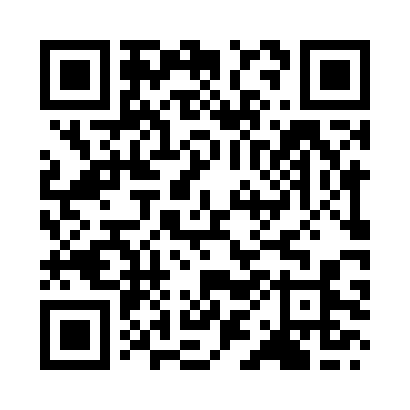 Prayer times for Morena, Madhya Pradesh, IndiaWed 1 May 2024 - Fri 31 May 2024High Latitude Method: One Seventh RulePrayer Calculation Method: University of Islamic SciencesAsar Calculation Method: HanafiPrayer times provided by https://www.salahtimes.comDateDayFajrSunriseDhuhrAsrMaghribIsha1Wed4:175:4012:154:556:508:142Thu4:165:3912:154:556:518:143Fri4:155:3912:154:556:518:154Sat4:145:3812:154:556:528:165Sun4:135:3712:154:556:538:176Mon4:125:3612:154:566:538:177Tue4:115:3612:154:566:548:188Wed4:105:3512:144:566:548:199Thu4:105:3412:144:566:558:2010Fri4:095:3412:144:566:558:2111Sat4:085:3312:144:566:568:2112Sun4:075:3312:144:576:568:2213Mon4:065:3212:144:576:578:2314Tue4:055:3112:144:576:578:2415Wed4:055:3112:144:576:588:2416Thu4:045:3012:144:576:598:2517Fri4:035:3012:144:586:598:2618Sat4:035:2912:144:587:008:2719Sun4:025:2912:154:587:008:2720Mon4:015:2912:154:587:018:2821Tue4:015:2812:154:597:018:2922Wed4:005:2812:154:597:028:3023Thu3:595:2712:154:597:028:3024Fri3:595:2712:154:597:038:3125Sat3:585:2712:154:597:038:3226Sun3:585:2612:155:007:048:3327Mon3:575:2612:155:007:048:3328Tue3:575:2612:155:007:058:3429Wed3:575:2612:155:007:058:3430Thu3:575:2512:165:017:068:3431Fri3:575:2512:165:017:068:35